Publicado en Madrid el 21/09/2021 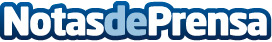 La cadena hotelera Bossh! Hotels lanza una oferta estrella para la captación de nuevos franquiciadosNo es un secreto que la pandemia que se está viviendo ha sido un duro varapalo para muchos sectores, uno de ellos el turismo. Es por ello que Bossh! Hotels ha mejorado hasta final de año las condiciones de acceso a su franquicia para todos aquéllos hoteles, hostales y apartamentos que quieran dar un empujón a su calidad, su servicio y sobre todo, sus ventas, apostando por una marca que no ha dejado de crecer desde su fundación en 2018Datos de contacto:Oliver MuñozDirector de Expansión Bossh Hotels634 61 41 94Nota de prensa publicada en: https://www.notasdeprensa.es/la-cadena-hotelera-bossh-hotels-lanza-una Categorias: Nacional Franquicias Marketing Turismo Emprendedores http://www.notasdeprensa.es